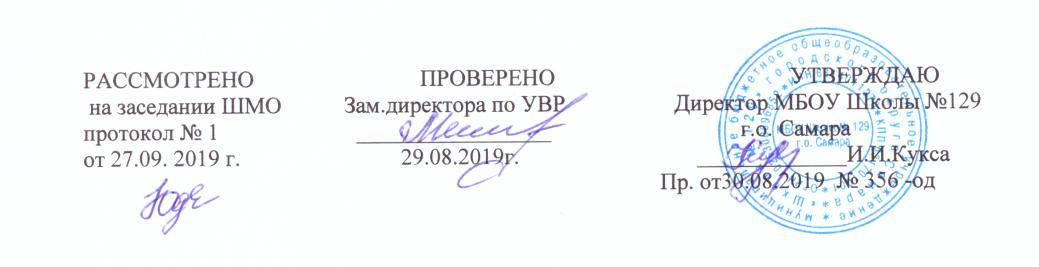 РАБОЧАЯ ПРОГРАММА      Предмет: историяУровень образования  основное 5-9кл., Составитель (составители)    Бухарибекова М.М. Кукса И.И.                           ПАСПОРТ РАБОЧЕЙ ПРОГРАММЫПланируемые результаты освоения учебного курсаТребования к результатам обучения предполагают реализацию деятельностного, компетентностного и личностно ориентированного подходов в процессе усвоения программы. Результатами образования являются компетентности, заключающиеся в сочетании знаний и умений, видов деятельности, приобретённых в процессе усвоения учебного содержания, а также способностей, личностных качеств и свойств учащихся.      Предметная часть результатов проверяется на уровне индивидуальной аттестации обучающегося, а личностная часть является предметом анализа и оценки массовых социологических исследований.Личностные результаты:осознание своей идентичности как гражданина страны, члена семьи, этнической и религиозной группы, локальной и региональной общности; эмоционально положительное принятие своей этнической идентичности;познавательный интерес к прошлому своей страныосвоение гуманистических традиций и ценностей современного общества, уважение прав и свобод человека;изложение своей точки зрения, её аргументация в соответствии с возрастными возможностями;уважительное отношение к прошлому, к культурному и историческому наследию через понимание исторической обусловленности и мотивации поступков людей предшествующих эпох;уважение к народам России и мира и принятие их культурного многообразия, понимание важной роли взаимодействия народов в процессе формирования древнерусской народности;следование этическим нормам и правилам ведения диалога;формирование коммуникативной компетентности;обсуждение и оценивание своих достижений, а также достижений других;расширение опыта конструктивного взаимодействия в социальном общении;осмысление социально-нравственного опыта предшествующих поколений, способность к определению своей позиции и ответственному поведению в современном обществе.Метапредметные результаты изучения истории включают следующие умения и навыки:способность сознательно организовывать и регулировать свою деятельность — учебную, общественную и др.;формулировать при поддержке учителя новые для себя задачи в учёбе и познавательной деятельности;соотносить свои действия с планируемыми результатами, осуществлять контроль своей деятельности в процессе достижения результата;овладение умениями работать с учебной и внешкольной информацией (анализировать и обобщать факты, составлять простой и развёрнутый план, тезисы, конспект, формулировать и обосновывать выводы и т.д.), использовать современные источники информации, в том числе материалы на электронных носителях;привлекать ранее изученный материал для решения познавательных задач;логически строить рассуждение, выстраивать ответ в соответствии с заданием;применять начальные исследовательские умения при решении поисковых задач; решать творческие задачи, представлять результаты своей деятельности в различных формах (сообщение, эссе, презентация, реферат и др.);организовывать учебное  сотрудничество и совместную деятельность с учителем  и сверстниками, работать индивидуально и в группе;определять свою роль в учебной группе, вклад всех участников в общий результат;активно применять знания и приобретённые умения, освоенные в школе, в повседневной жизни и продуктивно взаимодействовать  с другими людьми в профессиональной сфере и социуме;критически оценивать достоверность информации (с помощью учителя), собирать и фиксировать информацию, выделяя главную и второстепенную.Предметные результаты:овладение целостными представлениями об историческом пути народов как необходимой основой миропонимания и познания общества;способность применять понятийный аппарат исторического знания;умение изучать информацию различных исторических источников, раскрывая их познавательную ценность;расширение опыта оценочной деятельности на основе осмысления жизни и деяний личностей и народов в истории;готовность применять исторические знания для выявления и сохранения исторических и культурных памятников своей страны и мира.знать имена выдающихся деятелей XVIII в., важнейшие факты их биографии;основные этапы и ключевые события всеобщей истории периода конца XVII— XVIIIв.в.;важнейшие достижения культуры и системы ценностей, сформировавшиеся в ходе исторического развития;изученные виды исторических источников;соотносить даты событий отечественной и всеобщей истории с веком; определять последовательность и длительность важнейших событий отечественной и всеобщей истории;использовать текст исторического источника при ответе на вопросы и решении различных учебных задач, сравнивать свидетельства разных источников;показывать на исторической карте территории расселения народов, границы государств, города, места значительных исторических событий;рассказывать о важнейших исторических событиях и их участниках, опираясь на знание необходимых фактов, дат, терминов; давать описание исторических событий и памятников культуры на основе текста и иллюстративного материала учебника, фрагментов исторических источников; использовать приобретённые знания при написании творческих работ (в том числе сочинений), отчётов об экскурсиях, рефератов;соотносить общие исторические процессы и отдельные факты; выявлять существенные черты исторических процессов, явлений и событий; группировать исторические явления и события по заданному признаку; объяснять смысл изученных исторических понятий и терминов, выявлять общность и различия сравниваемых исторических событий и явлений;определять на основе учебного материала причины и следствия важнейших исторических событий;объяснять своё отношение к наиболее значительным событиям и личностям истории России и всеобщей истории, достижениям отечественной и мировой культуры;использовать приобретённые знания и умения в практической деятельности и повседневной жизни для понимания исторических причин и исторического значения событий и явлений современной жизни, для высказывания собственных суждений об историческом наследии народов России и мира, объяснения исторически сложившихся норм социального поведения, использования знаний об историческом пути и традициях народов России и мира в общении с людьми другой культуры, национальной и религиозной принадлежности.Планируемые результаты учебной деятельностиСодержание учебного курсаИстория России. Всеобщая историяИстория РоссииОт Древней Руси к Российскому государствуВведениеРоль и место России в мировой истории. Проблемы периодизациироссийской истории. Источники по истории России. Основные этапы развитияисторической мысли в России.Народы и государства на территории нашей страны в древностиЗаселение территории нашей страны человеком. Каменный век.Особенности перехода от присваивающего хозяйства к производящему натерритории Северной Евразии.Ареалы древнейшего земледелия искотоводства. Появление металлических орудий и их влияние на первобытноеобщество. Центры древнейшей металлургии в Северной Евразии. Кочевыеобщества евразийских степей в эпоху бронзы и раннем железном веке. Степьи ее роль в распространении культурных взаимовлияний.Народы, проживавшие на этой территории до середины I тысячелетия дон.э. Античные города-государства Северного Причерноморья. Боспорскоецарство. Скифское царство. Дербент.Восточная Европа в середине I тыс. н.э.Великое переселение народов. Миграция готов. Нашествие гуннов.Вопрос о славянской прародине и происхождении славян. Расселение славян,их разделение на три ветви – восточных, западных и южных. Славянскиеобщности Восточной Европы. Их соседи – балты и финно-угры. Хозяйствовосточных славян, их общественный строй и политическая организация.Возникновение княжеской власти. Традиционные верования. Страны и народыВосточной Европы, Сибири и Дальнего Востока. Тюркский каганат.Хазарский каганат. Волжская Булгария.Образование государства РусьИсторические условия складывания русской государственности:природно-климатический фактор и политические процессы в Европе в конце Iтыс. н. э. Формирование новой политической и этнической карты континента.Государства Центральной и Западной Европы. Первые известия о Руси.Проблема образования Древнерусского государства. Начало династииРюриковичей.Формирование территории государства Русь. Дань и полюдье. Первыерусские князья. Отношения с Византийской империей, странами Центральной,Западной и Северной Европы, кочевниками европейских степей. Русь вмеждународной торговле. Путь из варяга в греки. Волжский торговый путь.Принятие христианства и его значение. Византийское наследие на Руси.Русь в конце X – начале XII в.Территория и население государства Русь/Русская земля. Крупнейшиегорода Руси. Новгород как центр освоения Севера Восточной Европы, колонизация Русской равнины. Территориально-политическая структура Руси:волости. Органы власти: князь, посадник, тысяцкий, вече.Внутриполитическое развитие. Борьба за власть между сыновьями ВладимираСвятого. Ярослав Мудрый. Русь при Ярославичах. Владимир Мономах.Русская церковь.Общественный строй Руси: дискуссии в исторической науке. Князья,дружина. Духовенство. Городское население. Купцы. Категории рядового изависимого населения. Древнерусское право: Русская Правда, церковныеуставы.Русь в социально-политическом контексте Евразии. Внешняя политика имеждународные связи: отношения с Византией, печенегами, половцами(Дешт-и-Кипчак), странами Центральной, Западной и Северной Европы.Культурное пространствоРусь в культурном контексте Евразии. Картина мира средневековогочеловека. Повседневная жизнь, сельский и городской быт. Положениеженщины. Дети и их воспитание. Календарь и хронология.Древнерусская культура. Формирование единого культурногопространства. Кирилло-мефодиевская традиция на Руси. Письменность.Распространение грамотности, берестяные грамоты. «Новгородскаяпсалтирь». «Остромирово Евангелие». Появление древнерусской литературы.«Слово о Законе и Благодати». Произведения летописного жанра. «Повестьвременных лет». Первые русские жития. Произведения Владимира Мономаха.Иконопись. Искусство книги. Архитектура. Начало храмового строительства:Десятинная церковь, София Киевская, София Новгородская. Материальнаякультура. Ремесло. Военное дело и оружие.Русь в середине XII – начале XIII в.Формирование системы земель – самостоятельных государств.Важнейшие земли, управляемые ветвями княжеского рода Рюриковичей:Черниговская, Смоленская, Галицкая, Волынская, Суздальская. Земли,имевшие особый статус: Киевская и Новгородская. Эволюция общественногостроя и права.Внешняя политика русских земель в евразийском контексте.Формирование региональных центров культуры: летописание ипамятники литературы: Киево-Печерский патерик, моление ДаниилаЗаточника, «Слово о полку Игореве». Белокаменные храмы Северо-Восточной Руси: Успенский собор во Владимире, церковь Покрова на Нерли, Георгиевский собор Юрьева-Польского.Русские земли в середине XIII - XIV в.Возникновение Монгольской империи. Завоевания Чингисхана и его потомков. Походы Батыя на Восточную Европу. Возникновение Золотой орды. Судьбы русских земель после монгольского нашествия. Системазависимости русских земель от ордынских ханов (т.н. «ордынское иго»). Южные и западные русские земли. Возникновение Литовского государства и включение в его состав части русских земель. Северо-западныеземли: Новгородская и Псковская. Политический строй Новгорода и Пскова.Роль вече и князя. Новгород в системе балтийских связей.Ордена крестоносцев и борьба с их экспансией на западных границах Руси. Александр Невский: его взаимоотношения с Ордой. Княжества Северо-Восточной Руси. Борьба за великое княжение Владимирское. Противостояние Твери и Москвы. Усиление Московского княжества. Дмитрий Донской. Куликовская битва. Закрепление первенствующего положения московских князей.Перенос митрополичьей кафедры в Москву. Роль православной церкви в ордынский период русской истории. Сергий Радонежский. Расцветраннемосковского искусства. Соборы Кремля.Народы и государства степной зоны Восточной Европы и Сибири в XIII-XV вв.Золотая орда: государственный строй, население, экономика, культура. Города и кочевые степи. Принятие ислама. Ослабление государства во второйполовине XIV в., нашествие Тимура.Распад Золотой орды, образование татарских ханств. Казанское ханство.Сибирское ханство. Астраханское ханство. Ногайская орда. Крымскоеханство. Касимовское ханство. Дикое поле. Народы Северного Кавказа.Итальянские фактории Причерноморья (Каффа, Тана, Солдайя и др) и их роль в системе торговых и политических связей Руси с Западом и Востоком.Культурное пространствоИзменения в представлениях о картине мира в Евразии в связи с завершением монгольских завоеваний. Культурное взаимодействиецивилизаций. Межкультурные связи и коммуникации (взаимодействие и взаимовлияние русской культуры и культур народов Евразии). Летописание. Памятники Куликовского цикла. Жития. Епифаний Премудрый. Архитектура. Изобразительное искусство. Феофан Грек. Андрей Рублев.Формирование единого Русского государства в XV векеБорьба за русские земли между Литовским и Московскимгосударствами. Объединение русских земель вокруг Москвы. Междоусобная война в Московском княжестве второй четверти XV в. Василий Темный.Новгород и Псков в XV в.: политический строй, отношения с Москвой, Ливонским орденом, Ганзой, Великим княжеством Литовским. ПадениеВизантии и рост церковно-политической роли Москвы в православном мире.Теория «Москва – третий Рим». Иван III. Присоединение Новгорода и Твери. Ликвидация зависимости от Орды. Расширение международных связей Московского государства. Принятие общерусского Судебника. Формированиеаппарата управления единого государства. Перемены в устройстве дворавеликого князя: новая государственная символика; царский титул и регалии; дворцовое и церковное строительство. Московский Кремль.Культурное пространствоИзменения восприятия мира. Сакрализация великокняжеской власти.Флорентийская уния. Установление автокефалии русской церкви. Внутрицерковная борьба (иосифляне и нестяжатели, ереси). Развитие культуры единого Русского государства. Летописание. Житийная литература. «Хождение за три моря» Афанасия Никитина. Архитектура. Изобразительное искусство. Повседневная жизньгорожан и сельских жителей в древнерусский и раннемосковский периоды.Россия В XVI – XVII вв.: от великого княжества к царству Россия в XVI векеКняжение Василия III. Завершение объединения русских земель вокруг Москвы: присоединение Псковской, Смоленской, Рязанской земель.Отмирание удельной системы. Укрепление великокняжеской власти. Внешняя политика Московского княжества в первой трети XVI в.: война с Великимкняжеством Литовским, отношения с Крымским и Казанским ханствами,посольства в европейские государства.Органы государственной власти. Приказная система: формирование первых приказных учреждений. Боярская дума, ее роль в управлении государством. «Малая дума». Местничество. Местное управление: наместники и волостели, система кормлений. Государство и церковь.Регентство Елены Глинской. Сопротивление удельных князей великокняжеской власти. Мятеж князя Андрея Старицкого. Унификация денежной системы. Стародубская война с Польшей и Литвой. Период боярского правления. Борьба за власть между боярскими кланами Шуйских, Бельских и Глинских. Губная реформа. Московское восстание 1547 г. Ереси Матвея Башкина и Феодосия Косого.Принятие Иваном IV царского титула. Реформы середины XVI в. «Избранная рада»: ее состав и значение. Появление Земских соборов: дискуссии о характере народного представительства. Отмена кормлений.Система налогообложения. Судебник 1550 г. Стоглавый собор. Земская реформа – формирование органов местного самоуправления.Внешняя политика России в XVI в. Создание стрелецких полков и «Уложение о службе». Присоединение Казанского и Астраханского ханств.Значение включения Среднего и Нижнего Поволжья в состав Российского государства. Войны с Крымским ханством. Набег Девлет-Гирея 1571 г. и сожжение Москвы. Битва при Молодях. Ливонская война: причины и характер. Ликвидация Ливонского ордена. Причины и результаты поражения России в Ливонской войне. Поход Ермака Тимофеевича на Сибирское ханство. Начало присоединения к России Западной Сибири.Социальная структура российского общества. Дворянство. Служилые инеслужилые люди. Формирование Государева двора и «служилых городов».Торгово-ремесленное население городов. Духовенство. Начало закрепощения крестьян: указ о «заповедных летах». Формирование вольного казачества.Многонациональный состав населения Русского государства. Финно- угорские народы. Народы Поволжья после присоединения к России.Служилые татары.Выходцы из стран Европы на государевой службе.Сосуществование религий в Российском государстве. РусскаяПравославная церковь. Мусульманское духовенство.Россия в конце XVI в. Опричнина, дискуссия о ее причинах и характере. Опричный террор. Разгром Новгорода и Пскова. Московские казни 1570 г.Результаты и последствия опричнины. Противоречивость личности Ивана Грозного и проводимых им преобразований. Цена реформ. Царь Федор Иванович. Борьба за власть в боярском окружении.Правление Бориса Годунова. Учреждение патриаршества. Тявзинский мирныйдоговор со Швецией:восстановление позиций России в Прибалтике.Противостояние с Крымским ханством. Отражение набега Гази-Гирея в 1591 г. Строительство российских крепостей и засечных черт. Продолжениезакрепощения крестьянства: указ об «Урочных летах». Пресечение царскойдинастии Рюриковичей.Смута в РоссииДинастический кризис. Земский собор 1598 г. и избрание на царство Бориса Годунова. Политика Бориса Годунова, в т.ч. в отношении боярства.Опала семейства Романовых. Голод 1601-1603 гг. и обострение социально- экономического кризиса.Смутное время начала XVII в., дискуссия о его причинах. Самозванцы и самозванство. Личность Лжедмитрия I и его политика. Восстание 1606 г. и убийство самозванца.Царь Василий Шуйский. Восстание Ивана Болотникова. Перерастание внутреннего кризиса в гражданскую войну. Лжедмитрий II. Вторжение натерриторию России польско-литовских отрядов. Тушинский лагерь самозванца под Москвой. Оборона Троице-Сергиева монастыря. Выборгскийдоговор между Россией и Швецией. Поход войска М.В. Скопина-Шуйского и Я.-П. Делагарди и распад тушинского лагеря. Открытое вступление в войну против России РечиПосполитой. Оборона Смоленска. Свержение Василия Шуйского и переход власти к «семибоярщине». Договор об избрании на престол польского принца Владислава и вступление польско-литовского гарнизона в Москву. Подъем национально- освободительного движения. Патриарх Гермоген. Московское восстание 1611 г. и сожжение города оккупантами. Первое и второе ополчения. Захват Новгорода шведскими войсками. «Совет всей земли». Освобождение Москвы в 1612 г.Земский собор 1613 г. и его роль в укреплении государственности. Избрание на царство Михаила Федоровича Романова. Борьба с казачьимивыступлениями против центральной власти. Столбовский мир со Швецией: утрата выхода к Балтийскому морю. Продолжение войны с РечьюПосполитой. Поход принца Владислава на Москву. Заключение Деулинскогоперемирия с Речью Посполитой. Итоги и последствия Смутного времени.Россия в XVII векеРоссия при первых Романовых. Царствование Михаила Федоровича.Восстановление экономического потенциала страны. Продолжениезакрепощения крестьян. Земские соборы. Роль патриарха Филарета вуправлении государством.Царь Алексей Михайлович. Укрепление самодержавия. Ослабление роли Боярской думы в управлении государством. Развитие приказного строя.Приказ Тайных дел. Усиление воеводской власти в уездах и постепенная ликвидация земского самоуправления. Затухание деятельности Земских соборов. Правительство Б.И. Морозова и И.Д. Милославского: итоги егодеятельности. Патриарх Никон. Раскол в Церкви. Протопоп Аввакум, формирование религиозной традиции старообрядчества.Царь Федор Алексеевич. Отмена местничества. Налоговая (податная) реформа.Экономическое развитие России в XVII в. Первые мануфактуры. Ярмарки. Укрепление внутренних торговых связей и развитие хозяйственной специализации регионов Российского государства. Торговый и Новоторговыйуставы. Торговля с европейскими странами, Прибалтикой, Востоком. Социальная структура российского общества. Государев двор, служилый город, духовенство, торговые люди, посадское население, стрельцы, служилые иноземцы, казаки, крестьяне, холопы. Русская деревня вXVII в. Городские восстания середины XVII в. Соляной бунт в Москве.Псковско-Новгородское восстание. Соборное уложение 1649 г. Юридическое оформление крепостного права и территория его распространения. РусскийСевер, Дон и Сибирь как регионы, свободные от крепостничества. Денежнаяреформа 1654 г. Медный бунт. Побеги крестьян на Дон и в Сибирь. Восстание Степана Разина.Внешняя политика России в XVII в. Возобновление дипломатических контактов со странами Европы и Азии после Смуты. Смоленская война.Поляновский мир. Контакты с православным населением Речи Посполитой: противодействие полонизации, распространению католичества. Контакты сЗапорожской Сечью. Восстание Богдана Хмельницкого. Переяславская рада. Вхождение Украины в состав России. Война между Россией и Речью Посполитой 1654-1667 гг. Андрусовское перемирие. Русско-шведская война 1656-1658 гг. и ее результаты. Конфликты с Османской империей. «Азовское осадное сидение». «Чигиринская война» и Бахчисарайский мирный договор.Отношения России со странами Западной Европы. Военные столкновения сманчжурами и империей Цин.Культурное пространствоЭпоха Великих географических открытий и русские географические открытия. Плавание Семена Дежнева. Выход к Тихому океану. Походы Ерофея Хабарова и Василия Пояркова и исследование бассейна реки Амур.Коч – корабль русских первопроходцев. Освоение Поволжья, Урала и Сибири. Калмыцкое ханство. Ясачное налогообложение. Переселение русских на новые земли. Миссионерство и христианизация. Межэтнические отношения. Формирование многонациональной элиты.Изменения в картине мира человека в XVI–XVII вв. и повседневнаяжизнь. Жилище и предметы быта. Семья и семейные отношения. Религия исуеверия. Синтез европейской и восточной культур в быту высших слоевнаселения страны.Архитектура. Дворцово-храмовый ансамбль Соборной площади в Москве. Шатровый стиль в архитектуре. Антонио Солари, АлевизФрязин,Петрок Малой. Собор Покрова на Рву. Монастырские ансамбли (Кирилло-Белозерский, Соловецкий, Новый Иерусалим). Крепости (Китай-город, Смоленский, Казанский, Тобольский Астраханский, Ростовский кремли).Федор Конь. Приказ каменных дел. Деревянное зодчество.Изобразительное искусство. Симон Ушаков. Ярославская школа иконописи. Парсунная живопись.Летописание и начало книгопечатания. Лицевой свод. Домострой.Переписка Ивана Грозного с князем Андреем Курбским. ПублицистикаСмутного времени. Усиление светского начала в российской культуре.Симеон Полоцкий. Немецкая слобода как проводник европейскогокультурного влияния. Посадская сатира XVII в.Развитие образования и научных знаний. Школы при Аптекарском и Посольском приказах. «Синопсис» Иннокентия Гизеля - первое учебное пособие по истории.Россия в концеXVII – XVIII вв. от царства к империи Россия в эпоху преобразований Петра IПричины и предпосылки преобразований (дискуссии по этому вопросу). Россия и Европа в конце XVII века. Модернизация как жизненно важнаянациональная задача.Начало царствования Петра I, борьба за власть. Правление царевны Софьи. Стрелецкие бунты. Хованщина. Первые шаги на пути преобразований.Азовские походы. Великое посольство и его значение. Сподвижники Петра I.Экономическая политика.Строительство заводов и мануфактур,верфей. Создание базы металлургической индустрии на Урале. Оружейныезаводы и корабельные верфи. Роль государства в создании промышленности.Основание Екатеринбурга. Преобладание крепостного и подневольного труда.Принципы меркантилизма и протекционизма. Таможенный тариф 1724 г. Введение подушной подати.Социальная политика.Консолидация дворянского сословия, повышение его роли в управлении страной. Указ о единонаследии и Табель орангах. Противоречия в политике по отношению к купечеству и городским сословиям: расширение их прав в местном управлении и усиление налогового гнета. Положение крестьян. Переписи населения (ревизии).Реформы управления. Реформы местного управления (бурмистры и Ратуша), городская и областная (губернская) реформы. Сенат, коллегии, органы надзора и суда. Усиление централизации и бюрократизации управления. Генеральный регламент. Санкт-Петербург — новая столица.Первые гвардейские полки. Создание регулярной армии, военного флота. Рекрутские наборы.Церковная реформа. Упразднение патриаршества, учреждение синода. Положение конфессий.Оппозиция реформам Петра I.Социальные движения в первой четверти XVIII в. Восстания в Астрахани, Башкирии, на Дону. Дело царевича Алексея.Внешняя политика. Северная война. Причины и цели войны. Неудачи в начале войны и их преодоление. Битва при д. Лесной и победа под Полтавой.Прутский поход. Борьба за гегемонию на Балтике. Сражения у м. Гангут и о. Гренгам. Нештатский мир и его последствия. Закрепление России на берегах Балтики. Провозглашение Россииимперией. Каспийский поход Петра I.Преобразования Петра I в области культуры.Доминирование светского начала в культурной политике. Влияние культуры стран зарубежной Европы. Привлечение иностранных специалистов. Введение нового летоисчисления, гражданского шрифта и гражданской печати. Первая газета «Ведомости». Создание сети школ и специальных учебных заведений.Развитие науки. Открытие Академии наук в Петербурге. Кунсткамера.Светская живопись, портрет петровской эпохи. Скульптура и архитектура. Памятники раннего барокко.Повседневная жизнь и быт правящей элиты и основной массы населения. Перемены в образе жизни российского дворянства. Новые формысоциальной коммуникации в дворянской среде. Ассамблеи, балы, фейерверки,светские государственные праздники. «Европейский» стиль в одежде,развлечениях, питании. Изменения в положении женщин.Итоги, последствия и значение петровских преобразований. Образ Петра I в русской культуре.После Петра Великого: эпоха «дворцовых переворотов»Причины нестабильности политического строя. Дворцовые перевороты. Фаворитизм. Создание Верховного тайного совета. Крушение политическойкарьеры А.Д.Меншикова. «Кондиции верховников» и приход к власти Анны Иоанновны. «Кабинет министров». Роль Э.Бирона, А.И.Остермана, А.П.Волынского, Б.Х.Миниха в управлении и политической жизни страны.Укрепление границ империи на Украине и на юго-восточной окраине.Переход Младшего жуза в Казахстане под суверенитет Российской империи.Война с Османской империей.Россия при Елизавете Петровне. Экономическая и финансовая политика. Деятельность П.И.Шувалова. Создание Дворянского и Купеческого банков.Усиление роли косвенных налогов. Ликвидация внутренних таможен. Распространение монополий в промышленности и внешней торговле.Основание Московского университета. М.В. Ломоносов и И.И. Шувалов.Россия в международных конфликтах 1740-х – 1750-х гг. Участие вСемилетней войне.Петр III. Манифест «о вольности дворянской». Переворот 28 июня 1762 г.Россия в 1760-х – 1790- гг. Правление Екатерины II и Павла IВнутренняя политика Екатерины II. Личность императрицы. Идеи Просвещения. «Просвещенный абсолютизм», его особенности в России.Секуляризация церковных земель. Деятельность Уложенной комиссии.Экономическая и финансовая политика правительства. Начало выпуска ассигнаций. Отмена монополий, умеренность таможенной политики. Вольное экономическое общество. Губернская реформа. Жалованные грамотыдворянству и городам. Положение сословий. Дворянство – «первенствующее сословие» империи. Привлечение представителей сословий к местномууправлению. Создание дворянских обществ в губерниях и уездах. Расширениепривилегий гильдейского купечества в налоговой сфере и городскомуправлении.Национальная политика. Унификация управления на окраинах империи.Ликвидация украинского гетманства. Формирование КубанскогоОренбургского и Сибирского казачества. Основание Ростова-на-Дону.Активизация деятельности по привлечению иностранцев в Россию.Расселение колонистов в Новороссии, Поволжье, других регионах.Укрепление начал толерантности и веротерпимости по отношению к неправославным и нехристианским конфессиям.Экономическое развитие России во второй половине XVIII века.Крестьяне: крепостные, государственные, монастырские. Условия жизни крепостной деревни. Права помещика по отношению к своим крепостным.Барщинное и оброчное хозяйство. Дворовые люди. Роль крепостного строя в экономике страны.Промышленность в городе и деревне. Роль государства, купечества, помещиков в развитии промышленности. Крепостной и вольнонаемный труд.Привлечение крепостных оброчных крестьян к работе на мануфактурах.Развитие крестьянских промыслов.Рост текстильной промышленности: распространение производства хлопчатобумажных тканей. Начало известныхпредпринимательских династий: Морозовы, Рябушинские, Гарелины, Прохоровы, Демидовы и др.Внутренняя и внешняя торговля. Торговые пути внутри страны. Водно-транспортные системы: Вышневолоцкая, Тихвинская, Мариинская и др.Ярмарки и их роль во внутренней торговле. Макарьевская, Ирбитская, Свенская, Коренная ярмарки. Ярмарки на Украине. Партнеры России вовнешней торговле в Европе и в мире. Обеспечение активного внешнеторговогобаланса. Обострение социальных противоречий. Чумной бунт в Москве.Восстание под предводительством Емельяна Пугачева. Антидворянскийиантикрепостнический характер движения. Роль казачества, народов Урала иПоволжья в восстании. Влияние восстания на внутреннюю политику иразвитие общественной мысли.Внешняя политика России второй половины XVIII в., ее основные задачи. Н.И. Панин и А.А.Безбородко.Борьба России за выход к Черному морю. Войны с Османской империей.П.А.Румянцев, А.Суворов, Ф.Ф.Ушаков, победы российских войск под их руководством. Присоединение Крыма и Северного Причерноморья.Организация управления Новороссией. Строительство новых городов и портов. Основание Пятигорска, Севастополя, Одессы, Херсона. Г.А.Потемкин. Путешествие Екатерины II на юг в 1787 г.Участие России в разделах Речи Посполитой. Политика России вПольше до начала 1770-х гг.: стремление к усилению российского влияния вусловиях сохранения польского государства. Участие России в разделахПольши вместе с империей Габсбургов и Пруссией. Первый, второй и третийразделы. Вхождение в состав России украинских и белорусских земель.Присоединение Литвы и Курляндии. Борьба Польши за национальнуюнезависимость. Восстание под предводительством Тадеуша Костюшко.Участие России в борьбе с революционной Францией. Итальянский иШвейцарский походы А.В.Суворова. Действия эскадры Ф.Ф.Ушакова в Средиземном море.Культурное пространство Российской империи в XVIII в.Определяющее влияние идей Просвещения в российской общественной мысли, публицистике и литературе. Литература народов России в XVIII в.Первые журналы. Общественные идеи в произведениях А.П.Сумарокова, Г.Р.Державина, Д.И.Фонвизина. Н.И.Новиков, материалы о положениикрепостных крестьян в его журналах. А.Н.Радищев и его «Путешествие из Петербурга в Москву». Русская культура и культура народов России в XVIII веке. Развитие новой светской культуры после преобразований Петра I. Укрепление взаимосвязей с культурой стран зарубежной Европы. Масонство в России. Распространение в России основных стилей и жанров европейской художественной культуры (барокко, классицизм, рококо и т. п.). Вклад вразвитие русской культуры ученых, художников, мастеров, прибывших из-зарубежа. Усиление внимания к жизни и культуре русского народа и историческому прошлому России к концу столетия.Культура и быт российских сословий. Дворянство: жизнь и бытдворянской усадьбы. Духовенство. Купечество. Крестьянство.Российская наука в XVIII веке. Академия наук в Петербурге. Изучение страны – главная задача российской науки. Географические экспедиции.Вторая Камчатская экспедиция. Освоение Аляски и Западного побережья Северной Америки. Российско-американская компания. Исследования вобласти отечественной истории. Изучение российской словесности иразвитие литературного языка. Российская академия. Е.Р.Дашкова.М.В. Ломоносов и его выдающаяся роль в становлении российской науки и образования.Образование в России в XVIII в. Основные педагогические идеи. Воспитание «новой породы» людей. Основание воспитательных домов вСанкт-Петербурге и Москве, Института «благородных девиц» в Смольноммонастыре. Сословные учебные заведения для юношества из дворянства.Московский университет – первый российский университет.Русская архитектура XVIII в. Строительство Петербурга, формированиеего городского плана. Регулярный характер застройки Петербурга и другихгородов. Барокко в архитектуре Москвы и Петербурга. Переход кклассицизму, создание архитектурных ассамблей в стиле классицизма в обеихстолицах. В.И. Баженов, М.Ф.Казаков.Изобразительное искусство в России, его выдающиеся мастера и произведения. Академия художеств в Петербурге. Расцвет жанра парадногопортрета в середине XVIII в. Новые веяния в изобразительном искусстве вконце столетия.Народы России в XVIII в.Управление окраинами империи. Башкирские восстания. Политика по отношению к исламу. Освоение Новороссии, Поволжья и Южного Урала. Немецкие переселенцы. Формирование черты оседлости.Россия при Павле IОсновные принципы внутренней политики Павла I. Укрепление абсолютизма через отказ от принципов «просвещенного абсолютизма» иусиление бюрократического и полицейского характера государства и личной власти императора. Личность Павла I и ее влияние на политику страны. Указы о престолонаследии, и о «трехдневной барщине».Политика Павла I по отношению к дворянству, взаимоотношение со столичной знатью, меры в области внешней политики и причины дворцового переворота 11 марта 1801 года.Внутренняя политика. Ограничение дворянских привилегий.            Россия в первой четверти XIX в. (14ч) Россия и мир на рубеже XVIII—XIX вв. Александр I: начало правления. Реформы М. М. Сперанского. Внешняя политика Александра I в 1801—1812 гг. Отечественная война . Заграничные походы русской армии. Внешняя политика Александра I в 1813—1825 гг. Либеральные и охранительные тенденции во внутренней политике Александра I в 1815—1825 гг. Национальная политика Александра I. Социально-экономическое развитие страны в первой четверти XIX в. Общественное движение при Александре I. Выступление декабристов. Глава II. Россия во второй четверти XIX в.(12 ч)Реформаторские и консервативные тенденции во внутренней политике Николая I.  Социально-экономическое развитие страны во второй четверти XIX в. Общественное движение при Николае I. Национальная и религиозная политика Николая I. Этнокультурный облик страны. Внешняя политика Николая I. Кавказская война 1817—1864 гг. Крымская война 1853—1856 гг. Культурное пространство империи в первой половине XIX в. Глава III. Россия в эпоху Великих реформ. (10ч) Европейская индустриализация и предпосылки реформ в России. Александр II: начало правления. Крестьянская реформа   Реформы 1860—1870-х гг.: социальная и правовая модернизация.  Социально-экономическое развитие страны в пореформенный период. Общественное движение при Александре II и политика правительства. Национальная и религиозная политика Александра II. Национальный вопрос в России и Европе. Внешняя политика Александра II. Русско-турецкая война 1877—1878 гг. Глава IV. Россия в 1880—1890-е гг. (12 ч) Александр III: особенности внутренней политики. Перемены в экономике и социальном строе. Общественное движение при Александре III. Национальная и религиозная политика Александра III. Внешняя политика Александра III. Культурное пространство империи во второй половине XIX в. Повседневная жизнь разных слоёв населения в XIX в. Глава V. Россия в начале XX в. (14 ч) Россия и мир на рубеже XIX—XX вв.: динамика и противоречия развития. Социально-экономическое развитие страны на рубеже XIX—XX вв. Николай II: начало правления. Политическое развитие страны в 1894—1904 гг. Внешняя политика Николая II. Русско-японская война 1904—1905 гг. Первая российская революция и политические реформы 1905—1907 гг. Социально-экономические реформы П. А. Столыпина. Политическое развитие страны в 1907—1914 гг. Серебряный век русской культуры.Всеобщая историяИстория Древнего мираЧто изучает история. Историческая хронология (счет лет «до н. э.» и «н. э.»). Историческая карта. Источники исторических знаний. Вспомогательные исторические науки.Первобытность.Расселение древнейшего человека. Человек разумный. Условия жизни и занятия первобытных людей. Представления об окружающем мире, верования первобытных людей. Древнейшие земледельцыи скотоводы: трудовая деятельность, изобретения. От родовой общины ксоседской. Появление ремесел и торговли. Возникновение древнейших цивилизаций.Древний мир: понятие и хронология. Карта Древнего мира.Древний ВостокДревние цивилизации Месопотамии. Условия жизни и занятия населения. Города-государства. Мифы и сказания. Письменность. ДревнийВавилон. Законы Хаммурапи. Нововавилонское царство: завоевания, легендарные памятники города Вавилона.Древний Египет. Условия жизни и занятия населения. Управление государством (фараон, чиновники). Религиозные верования египтян. Жрецы.Фараон-реформатор Эхнатон. Военные походы. Рабы. Познания древних египтян. Письменность. Храмы и пирамиды.Восточное Средиземноморье в древности. Финикия: природные условия, занятия жителей. Развитие ремесел и торговли. Финикийский алфавит.Палестина: расселение евреев, Израильское царство. Занятия населения.Религиозные верования. Ветхозаветные сказания. Ассирия: завоевания ассирийцев, культурные сокровища Ниневии, гибель империи. Персидская держава: военные походы, управление империей.Древняя Индия. Природные условия, занятия населения. Древние города-государства. Общественное устройство, варны. Религиозные верования, легенды и сказания. Возникновение буддизма. Культурное наследие Древней Индии.Древний Китай. Условия жизни и хозяйственная деятельность населения. Создание объединенного государства. Империи Цинь и Хань. Жизнь в империи: правители и подданные, положение различных групп населения. Развитие ремесел и торговли. Великий шелковый путь.Религиозно-философские учения (конфуцианство). Научные знания иизобретения. Храмы. Великая Китайская стена.Античный мир: понятие. Карта античного мираДревняя ГрецияНаселение Древней Греции: условия жизни и занятия. Древнейшие государства на Крите. Государства ахейской Греции (Микены, Тиринф и др.).Троянская война. «Илиада» и «Одиссея». Верования древних греков. Сказания о богах и героях.Греческие города-государства: политический строй, аристократия и демос. Развитие земледелия и ремесла. Великая греческая колонизация.Афины: утверждение демократии. Законы Солона, реформы Клисфена.Спарта: основные группы населения, политическое устройство. Спартанское воспитание. Организация военного дела.Классическая Греция. Греко-персидские войны: причины, участники, крупнейшие сражения, герои. Причины победы греков. Афинская демократия при Перикле. Хозяйственная жизнь в древнегреческом обществе. Рабство.Пелопоннесская война. Возвышение Македонии.Культура Древней Греции. Развитие наук. Греческая философия. Школа и образование. Литература. Архитектура и скульптура. Быт и досуг древних греков. Театр. Спортивные состязания; Олимпийские игры.Период эллинизма. Македонские завоевания. Держава АлександраМакедонского и ее распад. Эллинистические государства Востока. Культура эллинистического мира.Древний РимНаселение Древней Италии: условия жизни и занятия. Этруски. Легенды об основании Рима. Рим эпохи царей. Римская республика. Патриции и плебеи. Управление и законы. Верования древних римлян. Завоевание Римом Италии. Войны с Карфагеном; Ганнибал. Римская армия. Установление господства Рима в Средиземноморье. Реформы Гракхов.Рабство в Древнем Риме.От республики к империи. Гражданские войны в Риме. Гай Юлий Цезарь. Установление императорской власти; Октавиан Август. Римская империя: территория, управление. Возникновение и распространениехристианства. Разделение Римской империи на Западную и Восточную части. Рим и варвары. Падение Западной Римской империи.Культура Древнего Рима. Римская литература, золотой век поэзии.Ораторское искусство; Цицерон. Развитие наук. Архитектура и скульптура.Пантеон. Быт и досуг римлян.Историческое и культурное наследие древних цивилизаций.История средних вековСредние века: понятие и хронологические рамки.Раннее СредневековьеНачало Средневековья. Великое переселение народов. Образованиеварварских королевств.Народы Европы в раннее Средневековье. Франки: расселение, занятия, общественное устройство. Законы франков; «Салическая правда». ДержаваКаролингов: этапы формирования, короли и подданные. Карл Великий. Распад Каролингской империи. Образование государств во Франции, Германии, Италии. Священная Римская империя. Британия и Ирландия в раннее Средневековье. Норманны: общественный строй, завоевания. Ранние славянские государства. Складывание феодальных отношений в странах Европы. Христианизация Европы. Светские правители и папы. Культура раннего Средневековья.Византийская империя в IV—XI вв.: территория, хозяйство, управление.Византийские императоры; Юстиниан. Кодификация законов. Власть императора и церковь. Внешняя политика Византии: отношения с соседями, вторжения славян и арабов. Культура Византии. Арабы в VI—ХI вв.: расселение, занятия. Возникновение и распространение ислама. Завоевания арабов. Арабский халифат, его расцвет и распад. Арабская культура.Зрелое СредневековьеСредневековое европейское общество. Аграрное производство. Феодальное землевладение. Феодальная иерархия. Знать и рыцарство: социальный статус, образ жизни.Крестьянство: феодальная зависимость, повинности, условия жизни. Крестьянская община.Города — центры ремесла, торговли, культуры. Городские сословия.Цехи и гильдии. Городское управление. Борьба городов и сеньоров.Средневековые города-республики. Облик средневековых городов. Быт горожан.Церковь и духовенство. Разделение христианства на католицизм и православие. Отношения светской власти и церкви. Крестовые походы: цели, участники, результаты. Духовно-рыцарские ордены. Ереси: причинывозникновения и распространения. Преследование еретиков. Государства Европы в XII—ХV вв. Усиление королевской власти в странах Западной Европы. Сословно-представительная монархия.Образование централизованных государств в Англии, Франции. Столетняя война; Ж. д’Арк. Германские государства в XII—XV вв. Реконкиста и образование централизованных государств на Пиренейском полуострове.Итальянские республики в XII—XV вв. Экономическое и социальное развитие европейских стран. Обострение социальных противоречий в XIV в. (Жакерия,восстание УотаТайлера). Гуситское движение в Чехии.Византийская империя и славянские государства в XII—XV вв.Экспансия турок-османов и падение Византии.Культура средневековой Европы. Представления средневековогочеловека о мире. Место религии в жизни человека и общества. Образование: школы и университеты. Сословный характер культуры. Средневековый эпос.Рыцарская литература. Городской и крестьянский фольклор. Романский и готический стили в художественной культуре. Развитие знаний о природе и человеке. Гуманизм. Раннее Возрождение: художники и их творения.Страны Востока в Средние века. Османская империя: завоевания турок-османов, управление империей, положение покоренных народов.Монгольская держава: общественный строй монгольских племен, завоеванияЧингисхана и его потомков, управление подчиненными территориями. Китай: империи, правители и подданные, борьба против завоевателей. Япония в Средние века. Индия: раздробленность индийских княжеств, вторжение мусульман, Делийский султанат. Культура народов Востока. Литература. Архитектура. Традиционные искусства и ремесла.Государства доколумбовой Америки.Общественный строй.Религиозные верования населения. Культура.Историческое и культурное наследие СредневековьяИстория Нового времениНовое время: понятие и хронологические рамки.Европа в конце ХV— начале XVII в.Великие географические открытия: предпосылки, участники, результаты. Политические, экономические и культурные последствия географических открытий. Старый и Новый Свет. Экономическое и социальное развитие европейских стран в XVI — начале XVII в. Возникновение мануфактур. Развитие товарного производства. Расширение внутреннего и мирового рынка.Абсолютные монархии. Англия, Франция, монархия Габсбургов в XVI — начале XVII в.: внутреннее развитие и внешняя политика. Образование национальных государств в Европе.Начало Реформации; М. Лютер. Развитие Реформации и Крестьянская война в Германии. Распространение протестантизма в Европе. Борьба католической церкви против реформационного движения. Религиозные войны.Нидерландская революция: цели, участники, формы борьбы. Итоги изначение революции. Международные отношения в раннее Новое время. Военные конфликтымежду европейскими державами. Османская экспансия. Тридцатилетняявойна; Вестфальский мир.Страны Европы и Северной Америки в середине XVII—ХVIII в.Английская революция XVII в.: причины, участники, этапы. О. Кромвель. Итоги и значение революции. Экономическое и социальное развитие Европы в XVII—ХVIII вв.: начало промышленного переворота, развитие мануфактурного производства, положение сословий. Абсолютизм: «старый порядок» и новые веяния. Век Просвещения: развитие естественных наук, французские просветители XVIII в. Война североамериканских колоний за независимость. Образование Соединенных Штатов Америки; «отцы-основатели».Французская революция XVIII в.: причины, участники. Начало и основные этапы революции. Политические течения и деятели революции.Программные и государственные документы. Революционные войны. Итоги и значение революции.Европейская культура XVI—XVIII вв. Развитие науки: переворот в естествознании, возникновение новой картины мира; выдающиеся ученые и изобретатели. Высокое Возрождение: художники и их произведения. Мир человека в литературе раннего Нового времени. Стили художественнойкультуры XVII—XVIII вв. (барокко, классицизм). Становление театра.Международные отношения середины XVII—XVIII в. Европейские конфликты и дипломатия. Семилетняя война. Разделы Речи Посполитой. Колониальные захваты европейских держав.Страны Востока в XVI—XVIII вв.Османская империя: от могущества к упадку. Индия: держава Великих Моголов, начало проникновения англичан, британские завоевания. Империя Цин в Китае. Образование централизованного государства и установлениесегунатаТокугава в Японии.Страны Европы и Северной Америки в первой половине ХIХ в.Империя Наполеона во Франции: внутренняя и внешняя политика. Наполеоновские войны. Падение империи. Венский конгресс; Ш. М. Талейран. Священный союз. Развитие индустриального общества. Промышленный переворот, его особенности в странах Европы и США. Изменения в социальной структуре общества. Распространение социалистических идей; социалисты-утописты. Выступления рабочих. Политическое развитие европейских стран в 1815— 1849 гг.: социальные и национальные движения, реформы и революции.Оформление консервативных, либеральных, радикальных политических течений и партий; возникновение марксизма.Страны Европы и Северной Америки во второй половине ХIХ в.Великобритания в Викторианскую эпоху: «мастерская мира», рабочее движение,внутренняя и внешняя политика, расширение колониальной империи. Франция — от Второй империи к Третьей республике: внутренняя ивнешняя политика, франко-германская война, колониальные войны.Образование единого государства в Италии; К. Кавур, Дж. Гарибальди.Объединение германских государств, провозглашение Германской империи; О. Бисмарк. Габсбургская монархия: австро-венгерский дуализм.Соединенные Штаты Америки во второй половине ХIХ в.: экономика, социальные отношения, политическая жизнь. Север и Юг. Гражданская война (1861—1865). А. Линкольн.Экономическое и социально-политическое развитие стран Европы и США в конце ХIХ в.Завершение промышленного переворота. Индустриализация.Монополистический капитализм. Технический прогресс в промышленности исельском хозяйстве. Развитие транспорта и средств связи. Миграция изСтарого в Новый Свет. Положение основных социальных групп. Расширениеспектра общественных движений. Рабочее движение и профсоюзы.Образование социалистических партий; идеологи и руководителисоциалистического движения.Страны Азии в ХIХ в.Османская империя: традиционные устои и попытки проведения реформ. Индия: распад державы Великих Моголов, установление британского колониального господства, освободительные восстания. Китай: империя Цин,«закрытие» страны, «опиумные войны», движение тайпинов. Япония:внутренняя и внешняя политика сегунатаТокугава, преобразования эпохиМэйдзи.Война за независимость в Латинской АмерикеКолониальное общество. Освободительная борьба: задачи, участники, формы выступлений. П. Д. Туссен-Лувертюр, С. Боливар. Провозглашение независимых государств.Народы Африки в Новое времяКолониальные империи. Колониальные порядки и традиционные общественные отношения. Выступления против колонизаторов.Развитие культуры в XIX в.Научные открытия и технические изобретения. Распространение образования. Секуляризация и демократизация культуры. Изменения в условиях жизни людей. Стили художественной культуры: классицизм, романтизм, реализм, импрессионизм. Театр. Рождение кинематографа. Деятели культуры: жизнь и творчество.Международные отношения в XIX в.Внешнеполитические интересы великих держав и политика союзов в Европе. Восточный вопрос. Колониальные захваты и колониальные империи.Старые и новые лидеры индустриального мира. Активизация борьбы за передел мира. Формирование военно-политических блоков великих держав. Историческое и культурное наследие Нового времени.Новейшая история.Мир к началу XX в. Новейшая история: понятие, периодизация.Мир в 1900—1914 гг.Страны Европы и США в 1900—1914 гг.: технический прогресс, экономическое развитие. Урбанизация, миграция. Положение основных групп населения. Социальные движения. Социальные и политические реформы;Д. Ллойд Джордж.Страны Азии и Латинской Америки в 1900—1917 гг.: традиционные общественные отношения и проблемы модернизации. Подъем освободительных движений в колониальных и зависимых странах. Революции первых десятилетий ХХ в. в странах Азии (Турция, Иран, Китай).Мексиканская революция 1910—1917 гг. Руководители освободительной борьбы (Сунь Ятсен, Э. Сапата, Ф. Вилья).Содержание курса «всеобщей истории» (42 ч)Введение
Раздел I. Новейшая история. Первая половина XX в. (15ч)
Индустриальное общество в начале XX века. Политическое развитие в начале XX века."Новый империализм". Происхождение Первой мировой войны. Первая мировая война. 1914-1918 гг. Версальско-Вашингтонская система. Последствия войны: революции и распад империй. Капиталистический мир в 1920-е гг. США и страны Европы.
 Мировой экономический кризис 1929-1933 гг. Пути выхода. США: "новый курс" Ф. Рузвельта. Демократические страны Европы в 1930-е гг. Великобритания, Франция.
Тоталитарные режимы в 1930-е гг. Италия, Германия, Испания. Восток в первой половине XX века. Латинская Америка в первой половине XX века. Культура и искусство первой половины XX века.  Международные отношения в 1930-е гг. Вторая мировая война. 1939-1945 гг.
Раздел II. Новейшая история. Вторая половина XX-начало XXI века(10ч)
Послевоенное мирное урегулирование. Начало "холодной войны". Завершение эпохи индустриального общества. 1945-1970 гг. Кризисы 1970-1980-х гг. Становление информационного общества. Политическое развитие. Гражданское общество. Социальные движения. Соединенные Штаты Америки. Великобритания. Франция.
Италия. Германия: раскол и объединение. Преобразования и революции в странах Восточной Европы. 1945-2007 гг. Латинская Америка во второй половине XX - начале XXI века. Страны Азии и Африки в современном мире. Международные отношения. Культура второй половины XX - начала XXI века. Глобализация в конце XX - начале XXI века.
Заключение. Глобальные проблемы современности.Тематическое планирование6 класс «ИСТОРИЯ РОССИИ»7 класс «ИСТОРИЯ РОССИИ»7 класс «Всеобщая история»        Тематическое  планирование курса История 8 классТематическое планированиеИстории в 9 классеКоличество часов Всего 102  часа в год;  в неделю 3 часа.Класс5-9Образовательная область Общественные наукиПредмет  история Уровень программы Базовый Количество часов в неделю5кл. -2 ч.. 6 кл.- 2ч.,  7 кл. -2 ч.,8 кл. – 2;9 кл., -3 ч. Количество часов в год5 кл.- 68 ч.. 6 кл.- 68 ч.. 7 кл.-68 ч.  8 кл.- 68.   9 кл. 102 чРабочая программа составлена в соответствии с требованиями  ФГОС ООО Рабочая программа составлена на основе программы1. История России А. А. Данилова, Л. Г. Косулиной. 6—9 классы: А. А. Данилов, Л. Г. Косулина, А. Ю. Морозов. — 2-е изд.— М.: Просвещение, 20162.Всеобщая история. Рабочие программы. Предметная линия учебников Л.И.Юдовская Баранов. 5—9 классы: [А. А. Вигасин, Г. И. Годер, Н. И. Шевченко и др.]. — 3-е изд.— М.: Просвещение, 2011.Учебники Н.М. Арсентьев, Данилов А.А., История России.учебник для 6 класса общеобразовательных учреждений .- Ч.1. Ч 2 М.: Просвещение, 2016 Н.М. Арсентьев, Данилов А.А., История России.учебник для 7 класса общеобразовательных учреждений. Ч.1.Ч.-2- М.: Просвещение, 2017Н.М.Арсентьев, Данилов А.А., История России.Ч1, Ч.2 учебник для 9 класса общеобразовательных учреждений.- М.: Просвещение, 2019.Н.М.Арсентьев, Данилов А.А., История России.Ч1, Ч.2учебник для 8 класса общеобразовательных учреждений.- М.: Просвещение, 2017. .А.А. Вигасин  Г.И. Годер Всеобщая история  История Древнего мира  5 класс М.; Просвещение  2015 7.Агибалов Е,В. Всеобщая история Историясредних веков 6 класс учебник для общеобразоват. Учрежд. М.; Просвещение 20158.А.Я.. Юдовская П.А. Баранов «Всеобщая история. Новая история зарубежных стран»1500-1800 гг.  учебник для 7 класса общеобразовательных учреждений.- М.: Просвещение, 2015  9.А.Я.. Юдовская П.А. Баранов «Всеобщая история. Новая история зарубежных стран»1800-1900 гг учебник для 8 класса общеобразовательных учреждений.- М.: Просвещение, 201610.А. О. Сороко-Цюпа, О.С. Сорока_Цюпа «Всеобщая история. Новейшая история зарубежных стран» 9 класс М.: Просвещение 2018История Древнего мира (5 класс)Выпускник научитсяВыпускник получит возможность научитьсяИстория Древнего мира (5 класс)• определять место исторических событий во времени, объяснять смысл основных хронологических понятий, терминов (тысячелетие, век, до нашей эры, нашей эры);• использовать историческую карту как источник информации о расселении человеческих общностей в эпохи первобытности и Древнего мира, расположении древних цивилизаций и государств, местах важнейшихсобытий;• проводить поиск информации в отрывках исторических текстов, материальных памятниках Древнего мира;• описывать условия существования, основные занятия, образ жизни людей в древности, памятники древней культуры; рассказывать о событиях древней истории;• раскрывать характерные, существенные черты: а) форм государственного устройства древних обществ (с использованием понятий «деспотия», «полис», «республика», «закон», «империя», «метрополия», «колония» и др.); б) положения основных групп населения в древневосточных и античных обществах (правители и подданные, свободные и рабы);в) религиозных верований людей в древности;• объяснять, в чем заключались назначение и художественные достоинства памятников древней культуры: архитектурных сооружений, предметов быта, произведений искусства;• давать оценку наиболее значительным событиям и личностям древней истории.• давать характеристику общественного строядревних государств;• сопоставлять свидетельства различныхисторических источников, выявляя в них общее иразличия;• видеть проявления влияния античного искусства вокружающей среде;• высказывать суждения о значении и местеисторического икультурного наследия древних обществ в мировой истории.История Древнего мира (5 класс)• определять место исторических событий во времени, объяснять смысл основных хронологических понятий, терминов (тысячелетие, век, до нашей эры, нашей эры);• использовать историческую карту как источник информации о расселении человеческих общностей в эпохи первобытности и Древнего мира, расположении древних цивилизаций и государств, местах важнейшихсобытий;• проводить поиск информации в отрывках исторических текстов, материальных памятниках Древнего мира;• описывать условия существования, основные занятия, образ жизни людей в древности, памятники древней культуры; рассказывать о событиях древней истории;• раскрывать характерные, существенные черты: а) форм государственного устройства древних обществ (с использованием понятий «деспотия», «полис», «республика», «закон», «империя», «метрополия», «колония» и др.); б) положения основных групп населения в древневосточных и античных обществах (правители и подданные, свободные и рабы);в) религиозных верований людей в древности;• объяснять, в чем заключались назначение и художественные достоинства памятников древней культуры: архитектурных сооружений, предметов быта, произведений искусства;• давать оценку наиболее значительным событиям и личностям древней истории.История Средних веков. От Древней Руси к Российскомугосударству (VIII –XV вв.) (6 класс)• локализовать во времени общие рамки и события Средневековья, этапы становления и развития Российского государства; соотносить хронологию истории Руси и всеобщей истории;• использовать историческую карту как источник информации о территории, об экономических и культурных центрах Руси и других государств в Средние века, о направлениях крупнейших передвижений людей – походов, завоеваний, колонизаций и др.;• проводить поиск информации в исторических текстах, материальных исторических памятниках Средневековья;• составлять описание образа жизни различных групп населения в средневековых обществах на Руси и в других странах, памятников материальной и художественной культуры; рассказывать о значительных событиях средневековой истории;• раскрывать характерные, существенные черты: а) экономических и социальных отношений, политического строя на Руси и в другихгосударствах; б) ценностей, господствовавших в средневековых обществах, религиозных воззрений, представлений средневекового человека о мире;• объяснять причины и следствия ключевых событий отечественной и всеобщей истории Средних веков;• сопоставлять развитие Руси и других стран в период Средневековья, показывать общие черты и особенности (в связи с понятиями «политическая раздробленность», «централизованное государство» и др.);• давать оценку событиям и личностям отечественной и всеобщей истории Средних веков.• давать сопоставительную характеристику политического устройства государств Средневековья (Русь, Запад, Восток);• сравнивать свидетельства различных исторических источников, выявляя в них общее и различия;• составлять на основе информации учебника и дополнительной литературы описания памятников средневековой культуры Руси и других стран, объяснять, в чем заключаются их художественные достоинства и значение.История Нового времени. Россия в XVI – ХIХ веках (7–9 класс)• локализовать во времени хронологические рамки и рубежные события Нового времени как исторической эпохи, основные этапы отечественной и всеобщей истории Нового времени; соотносить хронологию истории России и всеобщей истории в Новое время;• использовать историческую карту как источник информации о границах России и других государств в Новое время, об основных процессах социально-экономического развития, о местах важнейших событий, направлениях значительных передвижений – походов, завоеваний, колонизации и др.;• анализировать информацию различных источников по отечественной и всеобщей истории Нового времени;• составлять описание положения и образа жизни основных социальных групп в России и других странах в Новое время, памятников материальной и художественной культуры; рассказывать о значительных событиях и личностях отечественной и всеобщей истории Нового времени;• систематизировать исторический материал, содержащийся в учебной и дополнительной литературе по отечественной и всеобщей истории Нового времени;• раскрывать характерные, существенные черты: а) экономического и социального развития России и других стран в Новое время; б) эволюции политического строя (включая понятия «монархия», «самодержавие», «абсолютизм» и др.); в) развития общественного движения («консерватизм»,«либерализм», «социализм»); г) представлений о мире и общественных ценностях; д) художественной культуры Нового времени;• объяснять причины и следствия ключевых событий и процессов отечественной и всеобщей истории Нового времени (социальных движений, реформ и революций, взаимодействий между народами и др.);• сопоставлять развитие России и других стран в Новое время, сравнивать исторические ситуации и события;• давать оценку событиям и личностям отечественной и всеобщей истории Нового времени• используя историческую карту, характеризовать социально- экономическое и политическое развитие России, других государств в Новое время;• использовать элементы источниковедческого анализа при работе с историческими материалами (определение принадлежности и достоверности источника, позиций автора и др.);• сравнивать развитие России и других стран в Новое время, объяснять, в чем заключались общие черты и особенности;• применять знания по истории России и своего края в Новое время при составлении описаний исторических и культурных памятников своего города, края и т. д.№/пПоурочное планированиеКол-во часовМатериалы учебника5 класс История Древнего мира5 класс История Древнего мира5 класс История Древнего мира5 класс История Древнего мираВведение (1ч)Введение (1ч)Введение (1ч)Введение (1ч)1.Введение1чРаздел 1.Жизнь первобытных людей (7 ч)Раздел 1.Жизнь первобытных людей (7 ч)Раздел 1.Жизнь первобытных людей (7 ч)Раздел 1.Жизнь первобытных людей (7 ч)Тема 1.Первобытные собиратели  и охотники (3ч)Тема 1.Первобытные собиратели  и охотники (3ч)Тема 1.Первобытные собиратели  и охотники (3ч)Тема 1.Первобытные собиратели  и охотники (3ч)2.Древнейшие люди.1§ 13.Родовые общины охотников и собирателей.1§ 24.Возникновение искусства и религиозных верований1§ 3Тема 2. Первобытные земледельцы и скотоводы (3 ч)Тема 2. Первобытные земледельцы и скотоводы (3 ч)Тема 2. Первобытные земледельцы и скотоводы (3 ч)Тема 2. Первобытные земледельцы и скотоводы (3 ч)5.Возникновение земледелия и скотоводства1§ 46.Появление неравенства и знати.1§ 57.Повторительно-обобщающий урок «Значение эпохи первобытности для человечества»»1Тема 3.Счет лет в истории (1ч)Тема 3.Счет лет в истории (1ч)Тема 3.Счет лет в истории (1ч)Тема 3.Счет лет в истории (1ч)8.Измерение времени по годам.1Раздел II.ДревнийВосток  (20ч)Раздел II.ДревнийВосток  (20ч)Раздел II.ДревнийВосток  (20ч)Раздел II.ДревнийВосток  (20ч)Тема 4.Древний Египет  (8ч)Тема 4.Древний Египет  (8ч)Тема 4.Древний Египет  (8ч)Тема 4.Древний Египет  (8ч)9.Государство на берегах Нила.1§ 610.Как жили земледельцы и ремесленники в Египте.2§ 711.Жизнь египетского вельможи.1§ 812.Военные походы фараонов.1§913.Религия древних египтян.1§1014.Искусство Древнего Египта1§1115.Письменность и знания древних египтян1§1216.Повторительно-обобщающий урок по теме: «Достижения древних египтян.»1Тема 5.Западная Азия в древности (7ч)Тема 5.Западная Азия в древности (7ч)Тема 5.Западная Азия в древности (7ч)Тема 5.Западная Азия в древности (7ч)17.Древнее Двуречье1§1318.Вавилонский царь Хаммурапи и его законы.1§1419.Финикийские мореплаватели1§1520.Библейские сказания1§1621. Древнееврейское царство1§1722.Ассирийская держава1§1823.Персидская держава «царя царей»1§19Тема 6.Индия и Китай в древности (5ч)Тема 6.Индия и Китай в древности (5ч)Тема 6.Индия и Китай в древности (5ч)Тема 6.Индия и Китай в древности (5ч)24.Природа и люди Древней Индии1§2025.Индийские касты.1§2126.Чему учил китайский мудрей Конфуций.1§2227.Первый властелин единого Китая.1§2328.Повторительно-обобщающий урок по теме : «Вклад народов Древнего Востока в мировую историю и культуру».1Раздел III.Древняя Греция (21ч)Раздел III.Древняя Греция (21ч)Раздел III.Древняя Греция (21ч)Раздел III.Древняя Греция (21ч)Тема 7.Древнейшая Греция (5ч)Тема 7.Древнейшая Греция (5ч)Тема 7.Древнейшая Греция (5ч)Тема 7.Древнейшая Греция (5ч)29.Греки и критяне.1§2430.Микены и Троя.1§2531.Поэма Гомера «Илиада»1§2632.Поэма Гомера «Одиссея»1§2733.Религия древних греков.1§28Тема8.Полисы Греции и их борьба с персидским нашествием (7ч)Тема8.Полисы Греции и их борьба с персидским нашествием (7ч)Тема8.Полисы Греции и их борьба с персидским нашествием (7ч)Тема8.Полисы Греции и их борьба с персидским нашествием (7ч)34.Земледельцы Аттики теряют свободу.1§2935.Зарождение демократии в Афинах.1§3036.Древняя Спарта.1§3137Греческие колонии на берегах Средиземного и Черного морей 1§3238.Олимпийские игры в древности.1§3339.Победа греков над персами в Марафонской битве.1§3440.Нашествие персидских войск на Элладу.1§35Тема 9.Возвышение Афин в V в.до н.э. и расцвет демократии (5ч)Тема 9.Возвышение Афин в V в.до н.э. и расцвет демократии (5ч)Тема 9.Возвышение Афин в V в.до н.э. и расцвет демократии (5ч)Тема 9.Возвышение Афин в V в.до н.э. и расцвет демократии (5ч)41.В гаванях афинского порта Пирей1§3642.В городе богини Афины.1§3743.В афинских школах и гимназиях.1§3844.В афинском театре.1§3945.Афинская демократия при Перикле.1§40Тема 10.Македонские завоевания в IV в. до н.э. (4ч)Тема 10.Македонские завоевания в IV в. до н.э. (4ч)Тема 10.Македонские завоевания в IV в. до н.э. (4ч)Тема 10.Македонские завоевания в IV в. до н.э. (4ч)46.Города Эллады подчиняются Македонии.    1§4147.Поход Александра Македонского на Восток.    1§4248.В Александрии Египетской.    1§4349.Повторительно-обобщающий урок по теме «Вклад древних эллинов в мировую культуру»    1§Раздел IV.Древний Рим (17ч)Раздел IV.Древний Рим (17ч)Раздел IV.Древний Рим (17ч)Раздел IV.Древний Рим (17ч)Тема 11.Рим:от его возникновения до установления господства над Италией (3ч)Тема 11.Рим:от его возникновения до установления господства над Италией (3ч)Тема 11.Рим:от его возникновения до установления господства над Италией (3ч)Тема 11.Рим:от его возникновения до установления господства над Италией (3ч)50.Древнейший Рим.1§4451.Завоевание Римом Италии.1§4552.Устройство Римской империи.1§46Тема 12.Рим – сильнейшая держава Средиземноморья (3ч)Тема 12.Рим – сильнейшая держава Средиземноморья (3ч)Тема 12.Рим – сильнейшая держава Средиземноморья (3ч)Тема 12.Рим – сильнейшая держава Средиземноморья (3ч)53.Вторая война Рима с Карфагеном.1§4754.Установление господства Рима во всем Средиземноморье.1§4855.Рабство в древнем Риме.1§49Тема 13.Гражданские войны в Риме (4ч)Тема 13.Гражданские войны в Риме (4ч)Тема 13.Гражданские войны в Риме (4ч)Тема 13.Гражданские войны в Риме (4ч)56.Земельный закон братьев Гракхов.1§5057.Восстание Спартака.1§5158.Единовластие Цезаря.1§5259.Установление империи.1§53Тема 14.Римская империя в первые века нашей эры (5ч)Тема 14.Римская империя в первые века нашей эры (5ч)Тема 14.Римская империя в первые века нашей эры (5ч)Тема 14.Римская империя в первые века нашей эры (5ч)60.Соседи Римской империи.1§5461.В Риме при императоре Нероне.1§5562.Первые христиане и их учение.1§5663.Расцвет империи во втором веке.1§5764.«Вечный город» и его жители.1§58Тема 15.Разгром Рима германцами и падение Западной Римской империи (3ч)Тема 15.Разгром Рима германцами и падение Западной Римской империи (3ч)Тема 15.Разгром Рима германцами и падение Западной Римской империи (3ч)Тема 15.Разгром Рима германцами и падение Западной Римской империи (3ч)65.Римская империя при Константине.1§5966.Взятие Рима варварами.1§6067.Повторительно-обобщающий урок по теме: «Древний Рим».1Итоговое повторение (1ч)Итоговое повторение (1ч)Итоговое повторение (1ч)Итоговое повторение (1ч)68.Признаки цивилизации Греции и Рима.16 класс «Всеобщая история»6 класс «Всеобщая история»6 класс «Всеобщая история»6 класс «Всеобщая история»Введение (1ч)Введение (1ч)Введение (1ч)Введение (1ч)1.Введение.Живое Средневековье.1Тема 1.Становление средневековой Европы (VIXI вв.)  (4ч)Тема 1.Становление средневековой Европы (VIXI вв.)  (4ч)Тема 1.Становление средневековой Европы (VIXI вв.)  (4ч)Тема 1.Становление средневековой Европы (VIXI вв.)  (4ч)2.Образование варварских  королевств.Государство франков в VI –VIIIв. и христианская церковь.1§1-23.Возникновение и распад империи Карла Великого1§34.Феодальная раздробленность Западной Европы в IX-XI веках.1§45.Англия в раннее Средневековье.1§5Тема 2.Византийская империя и славяне в IV- XI  вв. (2ч)Тема 2.Византийская империя и славяне в IV- XI  вв. (2ч)Тема 2.Византийская империя и славяне в IV- XI  вв. (2ч)Тема 2.Византийская империя и славяне в IV- XI  вв. (2ч)6.Византия при Юстиниане. Борьба империи с внешними врагами. Культура Византии.1§6-77.Образование славянских государств.1§8Тема 3.Арабы в IV- XI  вв. (1 ч)Тема 3.Арабы в IV- XI  вв. (1 ч)Тема 3.Арабы в IV- XI  вв. (1 ч)Тема 3.Арабы в IV- XI  вв. (1 ч)8.Возникновение ислама. Арабский халифат и его распад .Культура стран халифата1§9-10Тема 4.Феодалы и крестьяне (2ч)Тема 4.Феодалы и крестьяне (2ч)Тема 4.Феодалы и крестьяне (2ч)Тема 4.Феодалы и крестьяне (2ч)9.Средневековая деревня и ее обитатели1§1110.В рыцарском замке.1§12Тема 5.Средневековый город в Западной и Центральной  Европе (2ч)Тема 5.Средневековый город в Западной и Центральной  Европе (2ч)Тема 5.Средневековый город в Западной и Центральной  Европе (2ч)Тема 5.Средневековый город в Западной и Центральной  Европе (2ч)11.Формирование средневековых городов. Горожане и их образ жизни..1§13-1512.Торговля в Средние века.1§14Тема 5.Католическая церковь в XI- XIIIвв. Крестовые походы (2ч)Тема 5.Католическая церковь в XI- XIIIвв. Крестовые походы (2ч)Тема 5.Католическая церковь в XI- XIIIвв. Крестовые походы (2ч)Тема 5.Католическая церковь в XI- XIIIвв. Крестовые походы (2ч)13.Могущество папской власти. Католическая церковь и еретики.1§1614.Крестовые походы.1§17Тема 7.Образование централизованных государств в Западной Европе (XI-XV вв.)  (6ч)Тема 7.Образование централизованных государств в Западной Европе (XI-XV вв.)  (6ч)Тема 7.Образование централизованных государств в Западной Европе (XI-XV вв.)  (6ч)Тема 7.Образование централизованных государств в Западной Европе (XI-XV вв.)  (6ч)15.Как происходило объединение Франции.1§1816.Что англичане считают началом своих свобод1§1917.Столетняя война.1§2018.Усиление королевской власти в конце XVвека во Франции и в Англии.1§2119.Реконкиста и образование  централизованных государств  на Пиренейском полуострове.1§2220.Государства, оставшиеся раздробленными:  Германия и Италия в XII -XVвеках1§23Тема 8.Славянские государства и Византия в XIV-XVвв. (2ч)Тема 8.Славянские государства и Византия в XIV-XVвв. (2ч)Тема 8.Славянские государства и Византия в XIV-XVвв. (2ч)Тема 8.Славянские государства и Византия в XIV-XVвв. (2ч)21.Гуситское движение в Чехии1§2422.Завоевание турками –османами Балканского полуострова1§25Тема 9.Культура Западной Европы в Средние века  (3ч)Тема 9.Культура Западной Европы в Средние века  (3ч)Тема 9.Культура Западной Европы в Средние века  (3ч)Тема 9.Культура Западной Европы в Средние века  (3ч)23.Образование  и философия. Средневековая литература.1§26-2724.Средневековое искусство. Культура раннего Возрождения в Италии.1§28-2925.Научные открытия и изобретения.1§30Тема 10.Народы Азии, Америки и Африки в Средние века (2ч)Тема 10.Народы Азии, Америки и Африки в Средние века (2ч)Тема 10.Народы Азии, Америки и Африки в Средние века (2ч)Тема 10.Народы Азии, Америки и Африки в Средние века (2ч)26.Средневековая Азия: Китай,Индия,Япония.1§3127.Государства и народы Африки и доколумбовой Америки.1§32Итоговое повторение (1ч)Итоговое повторение (1ч)Итоговое повторение (1ч)Итоговое повторение (1ч)28.Итоговое повторение1№/nПоурочное планированиеКол-во часов                                                          Введение (1 ч)                                                          Введение (1 ч)                                                          Введение (1 ч)1. Наша Родина — Россия                                                      1 ч                   Тема I. Народы и государства на территории нашей страны в древности (5 ч)Тема I. Народы и государства на территории нашей страны в древности (5 ч)Тема I. Народы и государства на территории нашей страны в древности (5 ч)2.Древние люди и их стоянки на территории современной                    России  1 ч                           3.Неолитическая революция. Первые земледельцы, скотоводы, ремесленники1ч4.Образование первых государств 1 ч 5.Восточные славяне и их соседи 1 ч6.История заселения территории родного края в древности. 1 чТема II. Русь в IX — первой половине XII в. (11 ч)Тема II. Русь в IX — первой половине XII в. (11 ч)Тема II. Русь в IX — первой половине XII в. (11 ч)7.Первые известия о Руси 1 ч8-9.Становление Древнерусского государства 2 ч10.Правление князя Владимира. Крещение Руси1 ч11.Русское государство при Ярославе Мудром1 ч12.Русь при наследниках Ярослава Мудрого. Владимир Мономах1 ч13.Общественный строй и церковная организация на Руси1 ч14. Культурное пространство Европы и культура Древней Руси1 ч15.Повседневная жизнь населения1 ч16.Место и роль Руси в Европе. Повторительно-обобщающий урок по теме: «Русь в IX — первой половине XII в.»1 ч17.Урок истории и культуры родного края в древности1 чТема III. Русь в середине ХII — начале XIII в. (5 ч)Тема III. Русь в середине ХII — начале XIII в. (5 ч)Тема III. Русь в середине ХII — начале XIII в. (5 ч)18.Политическая раздробленность в Европе и на Руси 1 ч19.Владимиро-Суздальское княжество 1 ч20.Новгородская республика 1 ч21.Южные и юго-западные русские княжества 1 ч22.Повторительно-обобщающий урок по теме: «Русь в середине ХII — начале XIII в.»1 чТема IV. Русские земли в середине XIII — XIV в. (10 ч)Тема IV. Русские земли в середине XIII — XIV в. (10 ч)Тема IV. Русские земли в середине XIII — XIV в. (10 ч)23.Монгольская империя и изменение политической картины мира 1 ч24.Батыево нашествие на Русь 1 ч25.Северо-Западная Русь между Востоком и Западом1 ч26.Золотая Орда: государственный строй, население, экономика и культура1 ч27.Литовское государство и Русь1 ч28.Усиление Московского княжества в Северо-Восточной Руси1 ч29.Объединение русских земель вокруг Москвы. Куликовская битва1 ч31.Родной край в истории и культуре Руси1 ч32.Повторительно-обобщающий урок по теме: «Русские земли в середине XIII — XIV в.»1 чТема V. Формирование единого Русского государства (8 ч)Тема V. Формирование единого Русского государства (8 ч)Тема V. Формирование единого Русского государства (8 ч)33.Русские земли на политической карте Европы и мира в начале XV в. 1 ч34.Московское княжество в первой половине XV в. 1 ч35.Распад Золотой Орды и его последствия1 ч36.Московское государство и его соседи во второй половине XV в.1 ч37.Русская православная церковь в XV — начале XVI в.1 ч38.Человек в Российском государстве второй половины XV в.1 ч39.Формирование культурного пространства единого Российского государства1 ч40.Повторительно-обобщающий урок по теме: «Формирование единого Русского государства»1ч№/пПоурочное планированиеКол-во чВведение (1ч)Введение (1ч)Введение (1ч)1.Введение1чТема 1.Россия  XVI в.   (19 ч)Тема 1.Россия  XVI в.   (19 ч)Тема 1.Россия  XVI в.   (19 ч)2.Мир и Россия в начале эпохи Великих географических открытий13.Территория, население и хозяйство России в начале XVI в.   14.Формирование единых государств в Европе и России15.Российское государство в первой трети XVI в.   16.Внешняя политика Российского государства в первой трети XVI в.   17-8.Начало правления Ивана IV.Реформы Избранной рады 29.Государства Поволжья, Северного Причерноморья,Сибири в середине  XVI в.110-11.Внешняя политика России во второй половине XVI в.212.Российское общество XVI в.: «служилые» и «тяглые»113.Народы России во второй половине XVI в.114.Опричнина115.Россия в конце XVI в.116.Церковь и государство в XVI в.117-18.Культура и повседневная жизнь народов России в XVI в. Самарский край в XVI в.219-20.Повторительно-обобщающий урок по теме : «Россия XVI в.»2Тема 2.Смутное время.  (22 ч)Тема 2.Смутное время.  (22 ч)Тема 2.Смутное время.  (22 ч)21.Внешнеполитические связи России с Европой в конце XVI в.- начале XVII в.122-23.Смута в Российском государсиве224.Окончание Смутного времени125.Экономическое развитие России в XVII в.126.Россия при первых Романовых: перемены в государственном устройстве127.Изменения в социальной структуре российского общества128-29.Народные движения в XVII в.230-31.Россия в системе международных отношений232.«Под рукой» российского государя: вхождение Украины в состав России133.Русская православная церковь в XVII в.134.Народы России в XVII в.135.Русские путешественники и первопроходцы XVII в.136.Культура народов России XVII в.137.Сословный быт и картина мира русского человека в XVII в. 138-39.Повседневная жизнь народов Украины, Поволжья, Сибири и Северного Кавказа XVII в. 240.Повторительно-обобщающий урок по теме : «Россия XVII в.»141.Повторительно-обобщающий урок по теме: «Россия в XVI в. -XVII в.» 142.Комплексная контрольная работа1Тема 1.Мир в начале Нового времени. Великие географические открытия. Возрождение. Реформация .  (12 ч)Тема 1.Мир в начале Нового времени. Великие географические открытия. Возрождение. Реформация .  (12 ч)Тема 1.Мир в начале Нового времени. Великие географические открытия. Возрождение. Реформация .  (12 ч)Тема 1.Мир в начале Нового времени. Великие географические открытия. Возрождение. Реформация .  (12 ч)1.Введение. От Средневековья к Новому времени. Технические открытия и выход к Мировому океану.1§12.Встреча миров. Великие географические открытия и их последствия.1§23.Усиление королевской власти в XVI –XVIIв. Абсолютизм  в Европе.1§34.Дух предпринимательства преобразуют экономику.1§45.Европейское общество в раннее Новое время.Повседневная жизнь.1§5-66.Великие гуманисты Европы.1§77.Мир художественной культуры Возрождения.1§8-98.Рождение новой европейской науки.1§109.Начало реформации в Европе. Обновление христианства.1§1110.Распространение реформации в Европе. Контрреформация.1§1211.Королевская власть и Реформация в Англии. Борьба за господство на морях.1§1312.Религиозные войны и укрепление абсолютной монархии во Франции.1§14Тема 2.Первые революции Нового времени. Международные отношения (борьба за первенство в Европе и колониях) (3ч)Тема 2.Первые революции Нового времени. Международные отношения (борьба за первенство в Европе и колониях) (3ч)Тема 2.Первые революции Нового времени. Международные отношения (борьба за первенство в Европе и колониях) (3ч)Тема 2.Первые революции Нового времени. Международные отношения (борьба за первенство в Европе и колониях) (3ч)13.Освободительная война в Нидерландах. Рождение Республики Соединенных провинций.1§1514.Парламент против короля. Революция в Англии. Путь к парламентской монархии.1§16-1715.Международные отношения в XVI –XVIIIвв .1§18-19Тема 3.Эпоха Просвещения. Время преобразований. (8ч)Тема 3.Эпоха Просвещения. Время преобразований. (8ч)Тема 3.Эпоха Просвещения. Время преобразований. (8ч)Тема 3.Эпоха Просвещения. Время преобразований. (8ч)16.Великие просветители Европы.1§2017.Мир художественной культуры Просвещения.1§2118.На пути к индустриальной эре.1§2219.Английские колонии в Северной Америке.1§2320.Война за независимость. Создание Соединенных Штатов Америки.1§2421.Франция в XVIII в. Причины и начало Великой французской революции.1§2522.Французская революция. От монархии к республике.1§2623.Французская революция. От якобинской диктатуры к 18 брюмера Наполеона Бонапарта.1§27Тема 4.Традиционные общества Востока .Начало европейской колонизации. (2ч)Тема 4.Традиционные общества Востока .Начало европейской колонизации. (2ч)Тема 4.Традиционные общества Востока .Начало европейской колонизации. (2ч)Тема 4.Традиционные общества Востока .Начало европейской колонизации. (2ч)24.Государства  Востока:Традиционное общество в эпоху раннего Нового времени.1§2825.Государства Востока. Начало европейской колонизации.1§29-30Итоговое повторение  (1ч )Итоговое повторение  (1ч )Итоговое повторение  (1ч )Итоговое повторение  (1ч )26.Значение раннего Нового времени.1№ темтемаКол.час. № темтемаКол.час. № темтемаКол.час. 1231Введение. От традиционного общества к обществу индустриальному.12 Индустриальная революция: достижения и проблемы.13Индустриальное общество: новые проблемы и новые ценности.14Человек в изменившемся мире: материальная культура и повседневность.15Наука: создание научной картины мира XIX в.16XIX век в зеркале художественных исканий. Литература. Искусство в поисках новой картины мира.17Либералы, консерваторы и социалисты: какими должны быть общество и государство.18Консульство и образование наполеоновской империи. Разгром империи Наполеона. Венский конгресс.19Великобритания: сложный путь к величию и процветанию.110Франция Бурбонов и Орлеанов: от революции 1830г. к новому политическому кризису.111Франция: революция 1848г. и Вторая империя.112Германия: на пути к единству..113«Нужна ли нам единая и неделимая Италия?»114Война, изменившая карту Европы. Парижская коммуна.115Германская империя: борьба за «место под солнцем».116Великобритания: конец Викторианской эпохи.117Франция: Третья республика.118Италия: время реформ и колониальных захватов..119От Австрийской империи к Австро-Венгрии: поиски выхода из кризиса.120США в XIX веке: модернизация, отмена рабства и сохранение республики.121Латинская Америка в   XIX – начале XX в.: время перемен.122Япония на пути к модернизации: «восточная мораль – западная техника».123Китай: традиции против модернизации.124Индия: насильственное разрушение традиционного общества.125Африка: континент в эпоху перемен.  126Международные отношения: дипломатия или войны?127Повторение по теме: «Новая история.1800-1900».128Итоговое тестирование по теме: «Новая история.1800-1900».1История России1У истоков российской модернизации (Введение).2Россия и Европа в конце XVIIвека.13Предпосылки Петровских реформ.14Начало правления Петра I.15Великая Северная война 1700-1721 гг.16Реформы управления Петра I.17Экономическая политика Петра I.18Российское общество в Петровскую эпоху.19Церковная реформа. Положение традиционных конфессий.110Социальные и национальные движения. Оппозиция реформам.111Перемены в культуре России в годы Петровских реформ.112Повседневная жизнь и быт при Петре I.113Значение Петровских преобразований в истории страны.114Повторение по теме «Россия в эпоху преобразований Петра I»115-16Эпоха дворцовых переворотов.217Внутренняя политика и экономика России в 1725-1762 гг.118Внешняя политика России в 1725-1762 гг.119Национальная и религиозная политика в 1725-1762 гг.120Повторение по теме «Россия при наследниках Петра I: эпоха дворцовых переворотов».121Россия в системе международных отношений.22Внутренняя политика Екатерины II.23Экономическое развитие России при Екатерине II.24Социальная структура российского общества второй половины XVIII века.25Восстание под предводительством Е.И.Пугачёва.26Народы России.религиозная и национальная политика Екатерины II..27Внешняя политика Екатерины II.28Начало освоения Новороссии и Крыма.29Повторение по теме «Российская империя при Екатерине II»30Внутренняя политика Павла I..131Внешняя политика Павла I.132Общественная мысль, публицистика, литература.133Образование в России в XVIII веке.134Российская наука и техника в XVIII веке.135Русская архитектура в XVIII веке.136Живопись и скульптура.137Музыкальное и театральное искусство.138-39Народы России в XVIII веке. Перемены в повседневной жизни российских сословий.240(68)Итоговое тестирование за курс 8 класса.1№ урокаНаименование разделов и темКол-во час№ урокаНаименование разделов и тем1Новейшая история и современность – этап всемирной истории § 1-212-3Обострение противоречий в развитии индустриального общества и международные отношения в Новое время.  § 324-5Первая мировая война: причины, участники, основные этапы военных действий, итоги. § 526-7Итоги первой мировой войны. § 628-9Мир после Первой мировой войны. Лига Наций § 7-8210-11Международные последствия революции в России. Революционный подъем в Европе и Азии, распад империй и образование новых государств. М. Ганди, Сунь Ятсен. §9212-13Ведущие страны Запада в 1920-х – 1930-х гг.: от стабилизации к экономическому кризису. «Новый курс» в США §10214-15Формирование тоталитарных и авторитарных режимов в странах Европы в 1920-х - 1930-х гг. §12216Фашизм. Б. Муссолини. Национал-социализм. А. Гитлер. §13117-18Восток в первой половине 20 века. §14219-21Международные отношения в 1930-е гг. §16322-25Вторая мировая война: причины, участники, основные этапы военных действий. §18426-28Антигитлеровская коалиция. Ф.Д.Рузвельт. И.В.Сталин, У.Черчиль. «Новый порядок» на оккупированных территориях. Итоги войны. §18329-30Послевоенное мирное урегулирование. Начало «холодной войны». §19-20231-32Кризис индустриального общества в конце 60-х – 70-х гг. Эволюция политической идеологии во второй половине ХХ в. Становление информационного общества. §21233Соединённые Штаты Америки. §24134Великобритания, Франция, Италия. §25, 26, 27135Германия: раскол и объединение. §28136Утверждение и падение коммунистических режимов в странах Центральной и Восточной Европы. §29137Авторитаризм и демократия в Латинской Америке XX в. Выбор путей развития государствами Азии и Африки. §30138«Холодная война» и создание военно-политических блоков.Распад колониальной системы и образование независимых государств в Азии и Африке. §31139Международные отношения. §32140Культура второй половины 20 – начала 21 в. §33141Глобализация в конце 20-начале 21 в. §34142Повторительно-обобщающий урок по разделам I—II143-44Россия и мир на рубеже XVIII—XIX вв.245-46Александр I: начало правления. Реформы М. М. Сперанского247-48Внешняя политика Александра I в 1801—1812 гг.§ 3249Отечественная война 1812 г §4150Заграничные походы русской армии. Внешняя политика Александра I в 1813—1825 гг. § 5151-52Либеральные и охранительные тенденции во внутренней политике Александра I в 1815— 1825 гг.§ 6253-54Национальная политика Александра I (доклады)255-56Социально-экономическое развитие страны в первой четверти XIXв. §7257-58Общественное движение при Александре I. Выступление декабристов §8259Выступление декабристов §9160Повторение §1-9161-62Реформаторские и консервативные тенденции во внутренней политике Николая I § 10263-64Социально-экономическое развитие страны во второй четверти XIX в. §11265Общественное движение при Николае I §12166Национальная и религиозная политика Николая 1. (Самостоятельная работа) §12167Внешняя политика Николая I. Кавказская война 1817— 1864 гг.§13168Крымская война 1853— 1856 гг. §14169Культурное пространство империи в первой половине XIXв.  (Самостоятельная работа)170-71Повторительно-обобщающий урок по темам I и II272Европейская индустриализация и предпосылки реформ в России §15173Александр II: начало правления. Крестьянская реформа 1861 г.§16174-77Реформы 1860—1870-х гг.: социальная и правовая модернизация §17478-79Социально-экономическое развитие страны в пореформенный период. §18280-81Общественное движение при Александре II и политика правительства.  §19-20282Национальная и религиозная политика Александра II. Национальный вопрос в России и Европе (Самостоятельная работа) §19-20183-84Внешняя политика Александра II. Русско-турецкая война 1877—1878 гг. §21285-86Александр III: особенности внутренней политики §22287Перемены в экономике и социальном строе §23188Общественное движение при Александре III. Национальная и религиозная политика Александра III.§24189Внешняя политика Александра III §25190Культурное пространство империи во второй половине XIX в, достижения российской науки и образования. §25191Русская литература во второй половины 19 века Художественная культура народов России во второй половине 19 века. Повседневная жизнь разных слоёв населения в XIX в.§25192Россия и мир на рубеже XIX—XX вв.: динамика и противоречия развития 193Социально-экономическое развитие страны на рубеже XIX— XXвв. § 27194Николай II: начало правления. Политическое развитие страны в 1894—1904 гг.  § 28195Внешняя политика Николая II. Русско-японская война 1904—1905 гг. §29196Первая российская революция и политические реформы 1905—1907 гг. § 30197Социально-экономические реформы П. А. Столыпина § 31198Политическое развитие страны в 1907—1914 гг.§ 32199-100Серебряный век русской культуры. § 322101-102Повторительно-обобщающий урок по темам III—V2